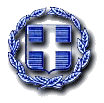 ΕΛΛΗΝΙΚΗ ΔΗΜΟΚΡΑΤΙΑ                           	 			Ζευγολατιό,  11 Μαΐου  2023ΝΟΜΟΣ ΚΟΡΙΝΘΙΑΣ			        	 			Αριθ. Πρωτ.:   3737ΔΗΜΟΣ ΒΕΛΟΥ- ΒΟΧΑΣ                   	ΔΗΜΟΤΙΚΟ ΣΥΜΒΟΥΛΙΟ		 Προς 								Τα μέλη του Δημοτικού Συμβουλίου 		Κοινοποίηση :Δήμαρχο Βέλου- Βόχας,κ. Αννίβα Παπακυριάκο 								-     Προέδρους ΚοινοτήτωνΚαλείσθε σε τακτική συνεδρίαση του Δημοτικού Συμβουλίου, η οποία θα διεξαχθεί την 15η  Μαΐου του έτους 2023 ημέρα Δευτέρα  και ώρα 20.00, στην αίθουσα ΚΑΠΗ επί της οδού Νικηταρά στο Ζευγολατιό, σύμφωνα με τις διατάξεις του άρθρου 67 του Ν. 3852/2010 όπως αυτές τροποποιήθηκαν με το Ν. 4555/2018, για τη λήψη απόφασης επί των παρακάτω θεμάτων : Δ/ΝΣΗ ΟΙΚΟΝΟΜΙΚΩΝ :1. Έγκριση αμοιβής πληρεξούσιων δικηγόρων .Εισηγητής ο Αντιδήμαρχος κος Σδράλης ΜιχαήλΛΟΙΠΑ ΘΕΜΑΤΑ : 2. Τροποποίηση των όρων της Προγραμματικής Σύμβασης Διαδημοτικής Συνεργασίας του Δήμου Κορινθίων με το Δήμο Βέλου – Βόχας για την υλοποίηση της Πράξης «ΚΑΤΑΣΚΕΥΗ ΚΑΙ ΕΞΟΠΛΙΣΜΟΣ ΕΓΚΑΤΑΣΤΑΣΕΩΝ ΚΑΤΑΦΥΓΙΩΝ ΑΔΕΣΠΟΤΩΝ ΖΩΩΝ ΣΥΝΤΡΟΦΙΑΣ ΔΙΑΔΗΜΟΤΙΚΗΣ ΣΥΝΕΡΓΑΣΙΑΣ ΔΗΜΟΥ ΚΟΡΙΝΘΙΩΝ & ΔΗΜΟΥ ΒΕΛΟΥ ΒΟΧΑΣ»  στο πλαίσιο της με αριθ. 78944/27-10-2021 Πρόσκλησης XII του Προγράμματος  «ΦΙΛΟΔΗΜΟΣ ΙΙ. (Εισήγηση Δημάρχου)3. Αντικατάσταση μέλους της Επιτροπής διενέργειας δημοπρασιών για την εκποίηση ή εκμίσθωση ακινήτων του Δήμου (αρθρ. 1 του Π.Δ. 270/1981), λόγω παραίτησης.Εισηγητής ο Πρόεδρος ΔΣ κος Τριανταφύλλου Κωνσταντίνος                   O ΠΡΟΕΔΡΟΣ							 ΔΗΜΟΤΙΚΟΥ ΣΥΜΒΟΥΛΙΟΥ                       	                                                                         ΤΡΙΑΝΤΑΦΥΛΛΟΥ ΚΩΝΣΤΑΝΤΙΝΟΣ